Hague Agreement Concerning the International Registration of Industrial DesignsAmendments to the Common Regulations Under the 1999 Act and the 1960 Act of the Hague AgreementAt its forty-first (23rd ordinary) session, which took place in Geneva from October 4 to 8, 2021, the Assembly of the Hague Union adopted amendments to Rules 5, 17, 21, 37 of the Common Regulations Under the 1999 Act and the 1960 Act of the Hague Agreement (hereinafter referred to as the “Common Regulations”) that will enter into force on January 1, 2022.The amended texts of the aforementioned rules are reproduced in the Annex to this Information Notice.  Background information concerning these amendments are found in the Hague Union Assembly document H/A/41/1, which is available on the WIPO website at the following address:  https://www.wipo.int/edocs/mdocs/govbody/en/h_a_41/h_a_41_1.pdf. Excuse of delay in meeting time limits (Rule 5)The amendments to Rule 5 will provide an interested party (i.e., applicants, holders, their representatives and Offices) with adequate relief if they failed to meet a time limit specified in the Common Regulations to perform an action before the International Bureau due to a force majeure event, such as the COVID-19 pandemic. Such excuse will be subject to the interested party submitting evidence, to the satisfaction of the International Bureau, and performing the relevant action as soon as reasonably possible and not later than six months from the time limit concerned. publication of an international registration (Rules 17 and 37)Pursuant to Rule 17(1)(iii) as in force at present, an international registration is published six months after the date of the international registration or as soon as possible thereafter, unless the applicant requested immediate publication or deferred publication.The amendments to Rule 17 will extend this standard publication period from six to 12 months and introduce the possibility to request an earlier publication at any time before the publication of the international registration.The new standard publication period of 12 months will apply to international applications that have a filing date on or after January 1, 2022.  A separate information notice will be issued to explain the implementation of the amended Rule 17.  recording of a change in ownership (Rule 21)The amendments to Rule 21 will enable the International Bureau to record the new owner as the holder of an international registration where the request is presented and signed by the new owner, if that request is accompanied by an assignment document or other document sufficient to provide evidence for the recording of the change.  The amendments will alleviate a significant burden on new owners in the situation where the signature of the holder could not be obtained.November 29, 2021 	Common Regulations	Under the 1999 Act and the 1960 Actof the Hague Agreement(as in force on January 1, 2022)[…]CHAPTER 1GENERAL PROVISIONS[…]Rule 5Excuse of Delay in Meeting Time Limits(1)		(2)	()	[Limitation on Excuse]  Failure to meet a time limit shall be excused under this Rule only if the evidence referred to in paragraph (1)(2) received by and the International Bureau  not later than six months after the expiry of the time limit.[…]CHAPTER 2INTERNATIONAL APPLICATIONS AND INTERNATIONAL REGISTRATIONS[…]Rule 17Publication of the International Registration(1)	[Timing of Publication]  The international registration shall be published	(i)	where the applicant so requests, immediately after the registration,	(ii)	where deferment of publication has been requested and the request has not been disregarded, immediately after the date on which the period of deferment expired,	(iii)	in any other case,  months after the date of the international registration or as soon as possible thereafter.[…]	CHAPTER 4	CHANGES AND CORRECTIONSRule 21Recording of a Change(1)	[Presentation of the Request]  […](b)	The request shall be presented by the holder and signed by the holder; however, a request for the recording of a change in ownership may be presented by the new owner, provided that it issigned by the holder, orsigned by the new owner and accompanied by a  that the new owner appears to be the successor in title of the holder.[...](6)	[Recording and Notification of a Change][…][…]CHAPTER 9MISCELLANEOUS[…]Rule 37Transitional Provisions[…][…]									[End of Annex]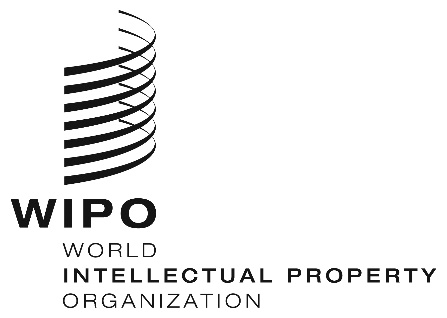 INFORMATION NOTICE NO.9/2021  INFORMATION NOTICE NO.9/2021  INFORMATION NOTICE NO.9/2021  